Программа «ВРЕМЯ СПОРТА» учреждена ООО «Управляющая компания «Дина» в партнерстве с Благотворительным Фондом развития города Тюмени в целях поддержки на конкурсной основе гражданских инициатив, направленных на развитие физической культуры и массового спорта. Программа является частью благотворительной деятельности ООО «Управляющая компания «Дина».Администрирование и организационное сопровождение программы осуществляет Благотворительный Фонд развития города Тюмени в рамках Соглашения о сотрудничестве по организации конкурса социальных проектов «ВРЕМЯ СПОРТА»  .ОБЪЕМ ФОНДАОбъем фонда конкурса «ВРЕМЯ СПОРТА» составляет 500 000 (пятьсот тысяч) рублей.НАПРАВЛЕНИЯ КОНКУРСА ПРОЕКТОВСпортивный двор (организация дворовых соревнований, тренировок, приобретение необходимого инвентаря, ремонт территории, спортивных площадок)Вместе к спортивным победам (поддержка действующих спортивных команд, индивидуально выступающих спортсменов, представляющих Тюмень на областных, региональных, федеральных соревнованиях)Молодые и дерзкие (поддержка инициативных спортивных групп в видах спорта, не получающих бюджетное финансирование)ТРЕБОВАНИЯ К УЧАСТНИКАМ КОНКУРСАК участию в конкурсе приглашаются некоммерческие организации, в т.ч. муниципальные учреждения, зарегистрированные в соответствии с законодательством РФ, имеющие расчетный счет в банке без долговых обязательств, осуществляющие деятельность в городе Тюмень.К участию в конкурсе не допускаются: политические партии и движения; органы государственной и муниципальной власти; коммерческие организации; частные лица; проекты рекламного характера; проекты, реализация которых противоречит требованиям действующего законодательства РФ.Заявитель может представить на конкурс один проект.РАЗМЕР ЦЕЛЕВОГО ПОЖЕРТВОВАНИЯ Минимальный размер – 50 000 рублей, максимальный – 100 000 рублей.ПРОДОЛЖИТЕЛЬНОСТЬ ПРОЕКТОВПродолжительность одного проекта должна составлять от 3 до 5 месяцев. Начало реализации не ранее 15 января 2022г. Окончание – не позднее 15 декабря 2022г.ПОДАЧА ЗАЯВОК НА КОНКУРСДля участия в конкурсе заявителю необходимо предоставить заявку установленной формы Срок подачи заявок на конкурс «ВРЕМЯ СПОРТА» - с 10:00 тюменского времени  08 ноября 2021г.  до 17:00 тюменского времени 08 декабря 2021г. Заявки представляются в электронном варианте в одном файле (имя и формат файла «Краткое название организации.docх»)   на адрес grant@cftyumen.ru. Срок предоставления заявки фиксируется по дате получения. К заявке должны быть приложены обязательные документы в соответствии с указанным ниже перечнем; могут быть приложены дополнительные материалы, соответствующие деятельности, заявленной в проекте.Перечень обязательных документов. Документы подаются в формате pdfВыписка из ЕГРЮЛ, полученная не ранее 30 дней до даты подачи заявкиСправка из ИФНС об отсутствии задолженности перед бюджетом по налогам и сборам.Перечень дополнительных материалов: 1. Письма поддержки от жителей города, благополучателей, государственных, муниципальных организаций, органов власти, гарантийные партнерские письма.  Подаются в электронном виде -1 многостраничный файл с реестром писем в формате pdf2.Отчеты, публикации, фотографии, освещающие деятельность по заявленному проекту. Подаются в формате zip/ rarПРОЦЕДУРА И КРИТЕРИИ ОТБОРА ПРОЕКТОВЗаявки, поступившие на Конкурс проектов, рассматриваются конкурсной комиссией в течение двух недель. При необходимости, конкурсная комиссия готовит список дополнительных вопросов, проводит проверку организаций на местах. Решение о финансировании проектов принимается конкурсной комиссией исходя из следующих основных критериев:проект соответствует заявленному направлению, способствует решению проблем целевой группы, получающей конкретную пользу в ходе проекта;обеспечено широкое привлечение жителей к реализации проекта либо широкий общественный резонанс, запланирована деятельность по распространению информации о проекте, в т. ч. в социальных сетях: группах организации/ проекта;общая концепция проекта логична и реалистична, предложенные мероприятия уместны и практичны, план действий четкий и выполнимый, предусмотрена деятельность по информированию целевой группы;описана работа по оценке проекта благополучателями, ожидаемые результаты достижимы и измеримы, запланировано их расширение;бюджет четкий и детальный, предложенные расходы необходимы, знаний и опыта заявителя достаточно для управления проектом, запланированы организационные мероприятия с командой проекта;опыт успешной реализации спортивных проектов;наличие собственного или привлеченного вклада, участие граждан в проекте на добровольной (неоплачиваемой) основе. Решение о финансировании проектов принимается конкурсной комиссией.Результаты конкурса будут объявлены не позднее 15 декабря 2021г. Указанный срок может быть увеличен в случае продления срока приема заявок. в случаях, указанных в настоящем Положении. ФИНАНСИРОВАНИЕ ПРОЕКТА. ДОПУСТИМЫЕ РАСХОДЫВ течение десяти рабочих дней с даты подписания протокола о результатах конкурса с каждым победителем конкурса, указанном в таком протоколе (грантополучатель), заключается Договор о целевом благотворительном пожертвовании.Все расходы по проекту должны быть произведены во время реализации проекта, после подписания Договора о целевом благотворительном пожертвовании, зафиксированы на счетах и подтверждены оригиналами документов.Расходы, которые могут быть включены в проект:Покупка оборудования или программного обеспечения, спортивного инвентаря, расходных материалов, необходимых для реализации проекта.Программные расходы: типографские, транспортные услуги, командировочные расходы, оплата услуг сторонних организаций/ третьих лиц.КОНТАКТНАЯ ИНФОРМАЦИЯ ОРГАНИЗАТОРА Дополнительную информацию и консультации можно получить у Администратора конкурса Благотворительного Фонда развития города Тюмени с 10.00 до 17.00 ежедневно, кроме выходных и праздничных дней. Телефон: (3452) 22-89-86, e-mail: info@cftyumen.ru  грантовый отдел: svetlana@cftyumen.ru Заявки принимаются     исключительно на адрес grant@cftyumen.ruсайт: http://www.cftyumen.ru  группы https://www.facebook.com/cftyumen/  https://vk.com/cftyumen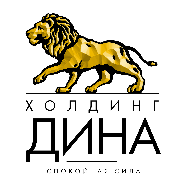 ПОЛОЖЕНИЕ о конкурсе социальных проектов«ВРЕМЯ СПОРТА»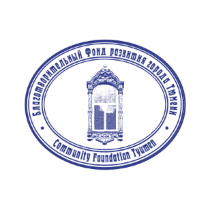 